«УТВЕРЖДЕНО»Комитет по конкурентной политике Московской областиИЗМЕНЕНИЯ В ИЗВЕЩЕНИЕ О ПРОВЕДЕНИИАУКЦИОНА В ЭЛЕКТРОННОЙ ФОРМЕ № АЗГЭ-ДМ/23-1364 на право заключения договора аренды земельного участка,государственная собственность на который не разграничена, расположенногона территории Дмитровского городского округа Московской области,вид разрешенного использования: для индивидуального жилищного строительстваТОЛЬКО ДЛЯ ГРАЖДАН - ФИЗИЧЕСКИХ ЛИЦ (НЕ ИНДИВИДУАЛЬНЫХ ПРЕДПРИНИМАТЕЛЕЙ)№ процедуры easuz.mosreg.ru/torgi	00300060113206Дата начала приема заявок:		11.05.2023Дата окончания приема заявок:		22.01.2024Дата аукциона:				24.01.20242023 год-В связи с продлением заявочной кампании и переносом даты аукциона внести следующие изменения в Извещение о проведении аукциона в электронной форме № АЗГЭ-ДМ/23-1364 на право заключения договора аренды земельного участка, государственная собственность на который 
не разграничена, расположенного на территории Дмитровского городского округа Московской области, вид разрешенного использования: для индивидуального жилищного строительства 
(далее – Извещение о проведении аукциона), изложив Извещение о проведении аукциона в следующей редакции:1. Изложить пункты 2.8. – 2.9., 2.11. Извещения о проведении аукциона в следующей редакции:«2.8. Дата и время окончания срока приема Заявок и начала их рассмотрения: 22.01.2024 в 18 час. 00 мин.2.9. Дата окончания рассмотрения Заявок: 23.01.2024»;«2.11. Дата и время начала проведения аукциона: 24.01.2024 в 12 час. 00 мин.». 2. Изложить Приложение 5 Извещения о проведении аукциона в следующей редакции:«Приложение 5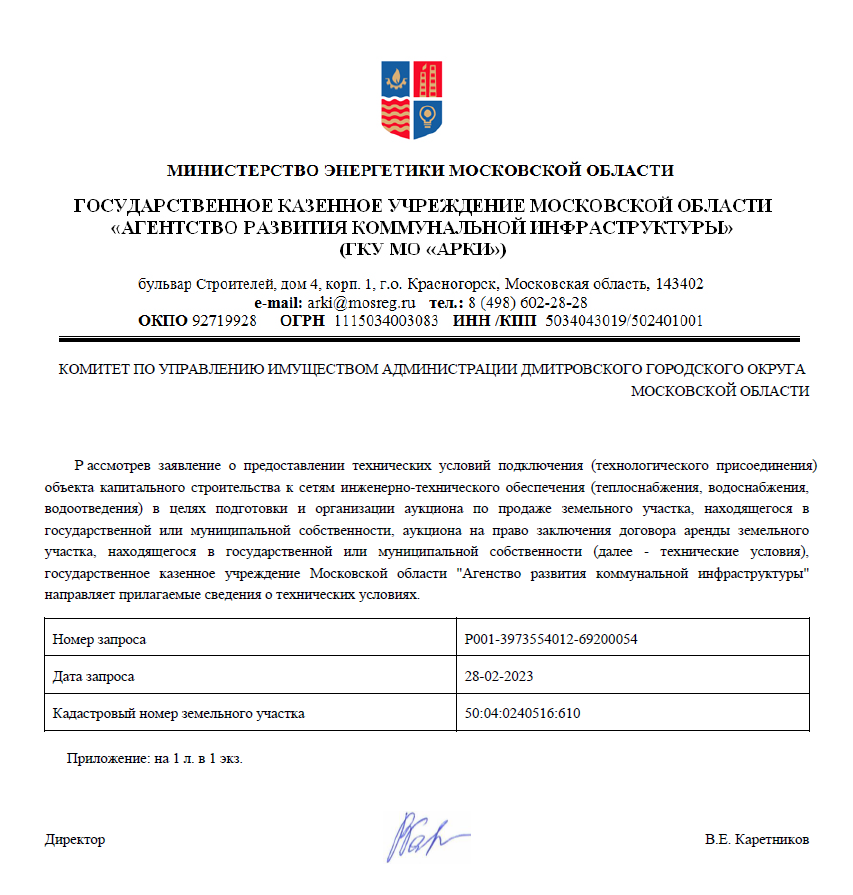 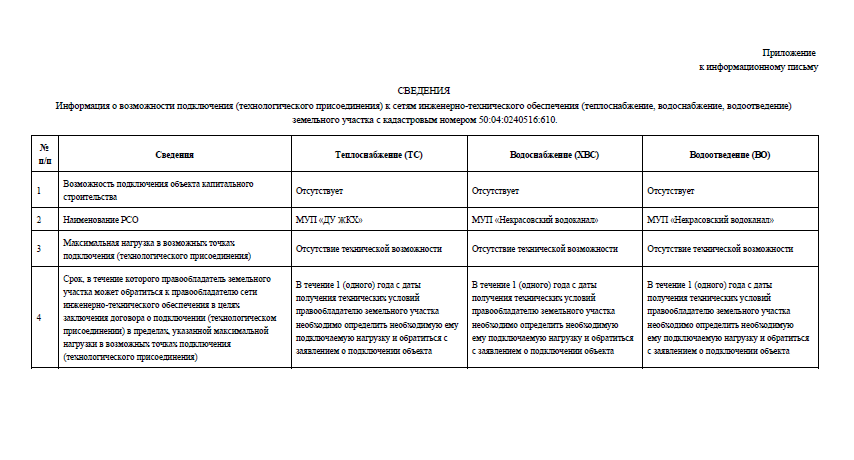 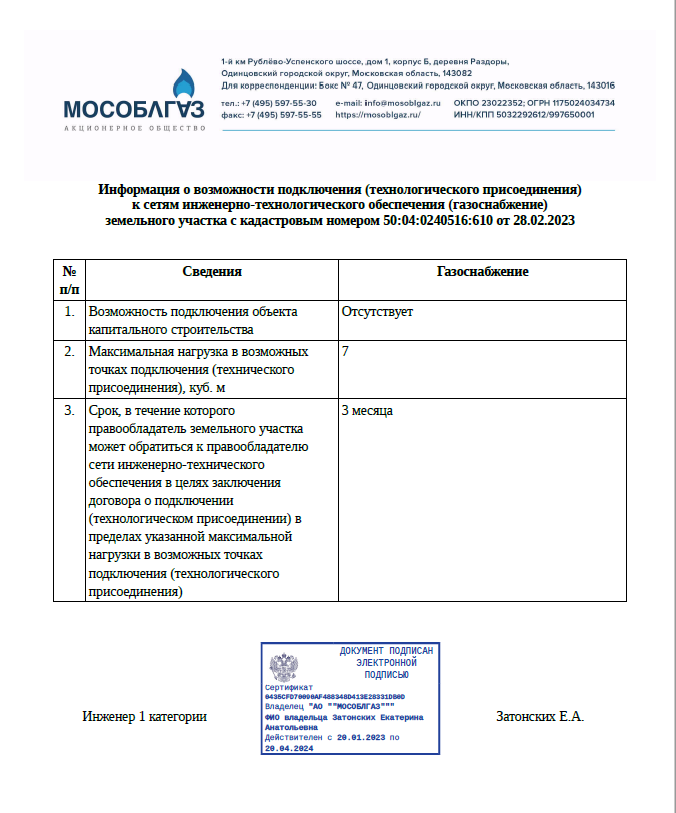 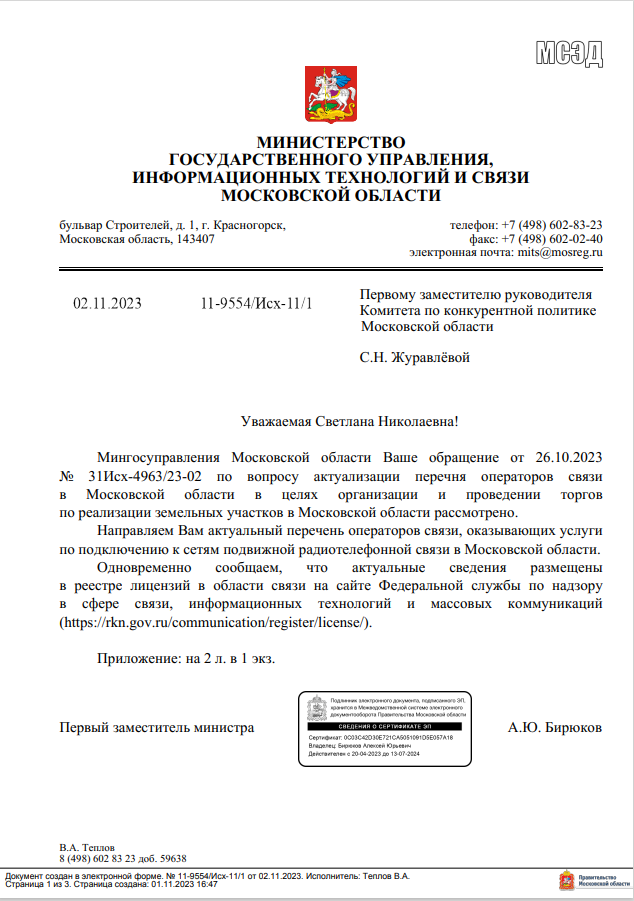 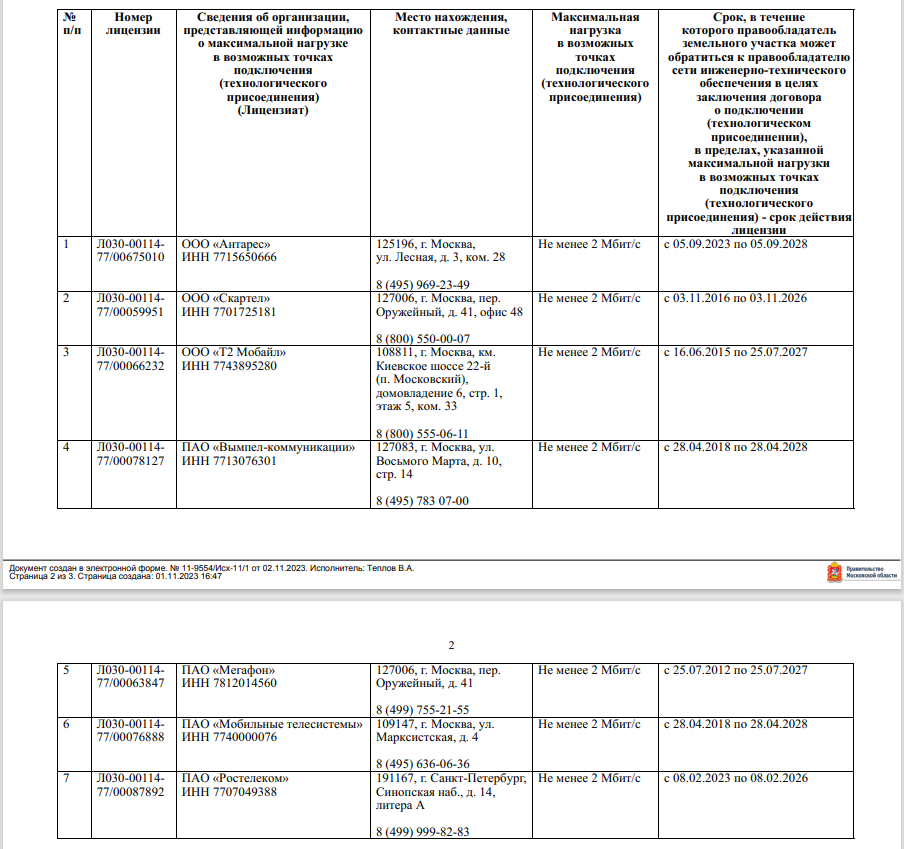 ».